GRAD SOLIN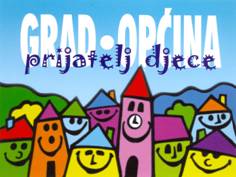 Grad Solin s ponosom nosi pridjev “najmlađeg grada” u Republici Hrvatskoj, a 2009. godine proglašen je i Gradom prijateljem obitelji. Od mnogih projekata na području zdravlja ističemo  „Male tajne roditeljstva“, Kluba trudnica i roditelja Split, podružnica Solin; projekt „Želimo, možemo, znamo“, Udruge roditelja djece s poteškoćama u razvoju „Moje dijete Solin“; projekt „Sigurna mreža-prevencija Internet nasilja kod djece“ te projekte Nastavnog zavoda za javno zdravstvo Splitsko-dalmatinske županije „Pretežno vedro“ te „Mladi u akciji“.Ističemo i programe za djecu s teškoćama u razvoju kroz ostvarivanje besplatnog prijevoza, prilagođenoj infrastrukturi, radionice i predavanja za djecu i roditelje te prometnu signalizaciju. Zaštita trudnica je na vrlo visokoj razini, kroz sistematske preglede, tečajeve za trudnice i njihove partnere, edukacije o trudnoći, pripremi za rađanje, o dojenju i razvoju novorođenčeta. Primarna zdravstvena zaštita djece od 0-7 godina provodi se pretežno kroz rad pedijatra za čije osiguravanje  rada lokalna zajednica poduzima određene mjere. Provodi se evidencija i praćenje neurorizične djece kao i programi pojačane skrbi za tu djecu kroz suradnju školskog liječnika s izabranim liječnikom djeteta, suradnjom sa stručnim službama vrtića i škola. Dječji vrtić „Cvrčak“ ima integriranu djecu s teškoćama u razvoju te pomno razrađen plan i program za rad zdravstvenih voditeljica i za rad s roditeljima. U projektu „Zubolina“ studenti dentalne medicine, solinska udruga „Život“, Savjet mladih grada Solina i Grad Solin educiraju djecu vrtićkog i školskog uzrasta o važnosti oralne higijene.Vrlo aktivno djeluju Vijeće za prevenciju kriminaliteta i Centar za djecu, mlade i obitelj. Vijeće za prevenciju kriminaliteta izradilo je važan dokument „Strategija Vijeća za  prevenciju kriminaliteta 2015.-2017.“, a valja istaknuti kako je solinska praksa predmet stručnih rasprava na konferencijama „Sigurnost gradova“, čemu ide u prilog i podataka da u zadnjih pet godina nema stradale djece u prometu. Grad je podržao i osnivanje Udruge roditelja djece s poteškoćama u razvoju „Moje dijete“ koja trenutno skrbi o svojih 180  članova, a stručan tim kvalitetno odgovara na stvarne potrebe roditelja i djece s teškoćama u razvoju. Gradsko društvo Crvenog križa Solin opremilo je 9 dječjih igrališta sa Stribor opremom, financiralo je i dječje igralište s fitnes spravama, a nedavno su otvorili i “Socijalnu samoposlugu”.Solin ima dugu tradiciju u nogometu, rukomet, judu, karateu, gimnastici, streljaštvu, gradskoj glazbi, mažoretkinjama, kulturno-umjetničkim društvima, izviđačima, planinarenju, a zadnjih godina i na području plesne umjetnosti. U Solinu će se uskoro realizirati originalni projekt „Europski cvjetni park“, zelena gradska površina pretvorena u eko-park i etno-muzej, zasađen biljem i cvijećem iz svih zemalja članica EU-a. U uređivanju parka sudjelovat će i učenici. Solin vrvi kulturno-turističkim manifestacijama: „Solinsko kulturno ljeto“, dječji plesni festival „Zaplešimo uz Jadro“, Dječji festival „Glas Solina“, „Romantika u Saloni“, „Smješko u Solinu“, „Solin pleše“, dječji karneval, biciklijada, ljetni kamp na otoku Ćiovu, božićni sajam i humanitarni koncerti. U realizaciji tih događanja vrlo su aktivne mnoge udruge: „Solinski bubamarci“, plesni studio „Gita“, Gradska glazba „Zvonimir“, brojni KUD-ovi, Karnevalska udruga „Cirimigini“, Udruga Dječji klub „Dalmatino”, Turistička zajednica, uz potporu Grada. U provedbi EU projekata ekologije i održivog razvoja, osnaživanja djece i mladih za aktivnu ulogu u lokalnoj zajednici, zdravim stilovima života teu preventivnim programima veliku ulogu ima Odred izviđača pomoraca „Posjedon“.Zanimljiv i vrlo entuzijastičan rad je nedavno osnovane udruge „Street workout“ koja popularizira vježbanje u parkovima. Okolicu Solina krase brojna izletišta i parkovi, koji se revitaliziraju te se uređuju za različite sadržaje (ekološke, kulturne, rekreativne, zabavne) dostupne djeci i roditeljima, a u zadnjih nekoliko godina uređeno je 12 dječjih igrališta. Osnovne škole uključene su u brojne preventivne programe i edukaciju o građanskom odgoju, a sve tri OŠ imaju status eko-škola.Dječje gradsko vijeće započelo je svoj rad aktivno nastupima u lokalnim medijima, radionicama o pravima djeteta u suradnji s Klubom trudnica i roditelja Split-podružnica Solin te humanitarnom akcijom  „I malo je bolje“ za pomoć djeci slabijeg imovinskog stanja. Lokalni mediji odlično prate događanja za djecu, a djeca imaju mogućnost aktivnog sudjelovanja u radijskim i televizijskim emisijama, mjesečniku „Solinska kronika“ te školskim listovima. Jedna od najstarijih gradskih udruga je Gradska glazba „Zvonimir“. U 103 godine dugoj tradiciji postigli su brojne uspjehe i glazbeno odgojili brojne generacije djece. U okviru Gradske glazbe djeluje i Glazbena škola, s 11 verificiranih programa od strane MZOS-a, a imaju tendenciju da u skoroj budućnosti prerastu u OGŠ.Vrlo zanimljiva i originalna gradska investicija je multimedijalni kazališni prostor „TEATRIN”, gdje su od ove jeseni započele dramske radionice za srednjoškolce i osnovnoškolce.Vidljiva su nastojanja svih sudionika akcije „Gradovi i općine- prijatelji djece“ da radeći za djecu, te na temeljima solidarnosti, vjere i zajedništva se očuva značaj obitelji i zaštiti mlade naraštaje. Stoga smatramo da je Grad Solin zaslužio da mu se dodijeli prestižan status grad Solin – prijatelj djece.Povjerenstvo u sastavu:Ivone Šabarić-Rubeša, mag.rehab.,predsjednicaDubravka Lipovac, dr.med., članicaSnježana Krpes, prof., članica